№ 3Перспективноепланирование   работы с родителями группы «Малинка»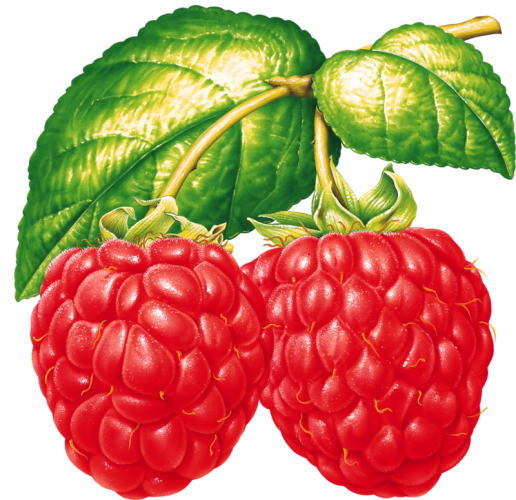 Воспитатели:Зыкова Д.В.Шестакова М.ВСентябрь1.  Родительское  собрание:  «Адаптация  детей  к  детскому саду. Возрастные особенности детей 3-4 лет»2.  Консультации:  «Этика  поведения  ребёнка  в  детскомсаду,  или  что  должны  знать  родители,  когда  «идут  в садик», «Безопасность ребенка в автомобиле».3.  Рекомендации  педагога-психолога  по  адаптации ребенка к ДОУ.4.  Размещение  методического  материала  в информационном  уголке:      «Режим  дня»,  «Правила внутреннего  распорядка  для  родителей  и   детей»,  «Как научить ребенка здороваться».5.  Выставка поделок из природного материала.6.  Осенняя ярмарка «Дары осени».Октябрь1.  Консультация «Воспитание самостоятельности ребенка через самообслуживание».2.  Информационный плакат (для дальнейших рекомендаций родителям по работе с детьми дома).3.  Оформление фотовыставки «Наша жизнь день за днем».4.  Беседа «Одежда детей в группе и на улице».Ноябрь1.  Иллюстрации «Способы изготовления кормушек»2.  Совместное изготовление родителями с детьми кормушек для птиц. «Синичкину день».3.  Памятка (информационный стенд): «Какие игрушки можно приносить в детский сад».4.  Советы психолога: «Кризис 3 лет»5.  Оформление фотовыставки ко Дню матери «Я и мамочка моя»Декабрь1.  1. Консультации:  «Меры профилактики простудных заболеваний», «Одежда детей зимой».2. Беседа «Совместный труд ребенка и взрослого».3. Привлечение родителей к оформлению группы к Новому году.4. Изготовление новогодних игрушек из бросового материала.5. Родительское собрание:  «Психолого-педагогическое просвещение родителей по вопросам речевого развития ребёнка. Январь1. Оформление фотовыставки «Наши зимние забавы».2. Консультация для родителей на тему: «Воспитание культурно-гигиенических навыков у детей 3-4 лет».3. Консультация «Школа для родителей: музыка и психическое здоровье ребенка».Февраль1.  Консультация для родителей: «Как правильно читать книги?» (советы родителям в подборе художественной литературы для младшего возраста).2.  Оформление фотовыставки «Мой папа лучший самый».3.  Советы логопеда: «Говорите с ребенком правильно».4.  Советы воспитателя: «Вместе с мамой. Игры и упражнения для развития мелкой моторики».Март1.  Оформление фотовыставки «Мама-солнышко моё!».2.  Консультация: «Детские страхи - советы психолога».3.  Консультация инструктора по физической культуре: «Роль дыхательных упражнений в укреплении здоровья ребенка».4.  Советы родителям: «Игры и упражнения по развитию речи для детей младшего возраста».5.   Консультация: «Профилактика детского дорожно-транспортного травматизма».6.  Родительское собрание «Чтоб ребенок рос здоровым!»Апрель1. Консультации:  «Значение прогулки для здоровья детей»,«Развивающие игрушки детям младшего дошкольного возраста».2. Привлечение родителей к оформлению огорода на окне.3. Оформление фотовыставки  «День за днём: так мы в садике растём».Май1. Родительское собрание: «Вот и стали мы на год взрослее»2. Консультации:«Влияние пальчиковой гимнастики на развитие речи детей»«Безопасность детей – забота взрослых»3. Привлечение родителей к оформлению участка к летнему периоду.